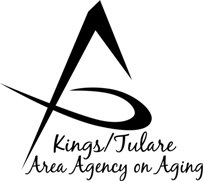 5957 S. Mooney Blvd., Visalia, CA 93277-9394(559) 624-8000, (800) 321-2462, FAX (559) 737-4694Anita Ortiz, DirectorGoverning Board Agenda October 18, 2021   This regularly scheduled Board meeting will    be convened as a hybrid meeting with both    10:00 a.m. 	    in-person and tele-conferencing access.	         	Tulare County General Services Bldg.             	2637 W. Burrel Avenue, Suite 200                                          Kaweah Conference Room        Visalia, CA 93291Call to Order					                 	         ActionNote: This meeting is recorded for purposes of transcription. Introductions							InformationBoard Member Comments					Information Public Comment						InformationAny person may directly address the Board at this time on any item on the Agenda, or on any other items of interest to the public that is within the subject matter jurisdiction of the Board. Comments are to be confined to no more than 3 minutes.Approval of Minutes of July 19, 2021		        	         ActionMembers of the Governing Board may make additions or corrections to	the minutes of the previous meeting.  Approval of the California Dept.   (Israel Guardado)	         Actionof Aging (CDA) FY 20/21 Medicare Improvements for Patients and Providers Act  (MIPPA) Contract  (Res. No. 21-011)Authorizes the Chair or Vice Chair to sign contract MI-2122-15, with a contract term of September 1, 2021 through August 31, 2022.Contract MI-2122-15 in the amount of $43,435California Dept. of Aging (CDA)   (Israel Guardado)       InformationArea Plan Contract Amendment #1 for Increased Funding AP-2122-15 Amendment #1 	$363,361		Vaccine Access Funds	          (Israel Guardado)        InformationCalifornia Senior Legislature (CSL) (Jamie Sharma)	InformationNotification of CSL ResginationStaff Reports						            InformationKNP Complex Fire Update  		    (Anita Ortiz)Community Care Coalition Town Hall  (Jamie Sharma)Master Plan for Aging Partnership   (Jamie Sharma)Stockings for Seniors 2021                (Dayna Wild)Advisory Council Report    (Bobbie Wartson, Chair)	InformationABC Committee meeting report         (Dan Fox) Adjourn							         Action          NEXT MEETING            Governing Board Meeting	                             	                        January 24, 2022               Tulare County Board of Supervisors             Conference Rooms A/B            2800 W. Burrel Avenue           Visalia, CA 93291